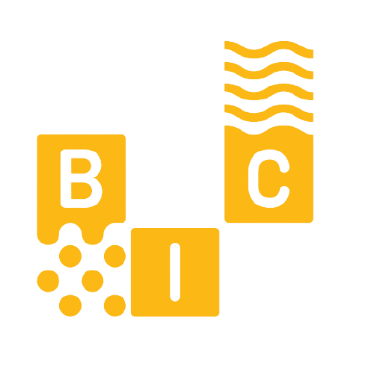 부산인디커넥트페스티벌 2023 스폰서십 신청서Busan Indie Connect Festival 2023 Sponsorship Application기업 정보 Company Information기업명(법인명) Company Name : 사업자번호 Company Number : 대표자 성명 CEO Name : 소재지 주소 Main Office Address : 주사업분야 Main Business : 스폰서십 담당자 Manager Information부서(팀) Team : 담당자(직책) Manager Name(Position) : 연락처 Contact        Mobile/Tel :                    	      E-mail : 스폰서십 프로그램 Sponsorship Program                                  □ Platinum		(USD 50,000,000)□ Gold		(USD 30,000,000)□ Silver		(USD 15,000,000)□ Bronze		(USD 5,000,000)신청일 Application Date :    .    . 2023.